Do Centrum Współpracy Międzynarodowej SGHERASMUS+ – MobilnośćOŚWIADCZENIENiniejszym oświadczam, że: nigdy nie odbyłem/am studiów/ praktyki w ramach programu LLP Erasmus.* odbyłem/am studia w ramach programu LLP Erasmus.* odbyłem/am praktykę w ramach programu LLP Erasmus.* Podczas studiów w ramach Programu LLP Erasmus byłem/byłam na (jeśli dotyczy): studiach I stopnia.* studiach II stopnia.* studiach III stopnia.* studiach jednolitych magisterskich.*i wyjazd trwał       miesięcy.Podczas praktyki w ramach Programu LLP Erasmus byłem/byłam na (jeśli dotyczy): studiach I stopnia.* studiach II stopnia.* studiach III stopnia.* studiach jednolitych magisterskich.*i wyjazd trwał       miesięcy.Podpis:	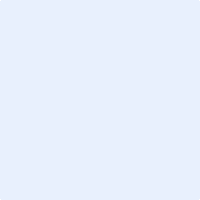 Imię i nazwisko studenta/doktoranta
     Poziom studiów
     Numer albumu
     Data:      